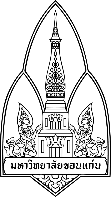 บันทึกข้อความตามประกาศมหาวิทยาลัยขอนแก่น (ฉบับที่ 1795/2565) เรื่อง หลักเกณฑ์และแนวปฏิบัติในการพิจารณารางวัลนักวิจัยดีเด่นและนักวิจัยเกียรติคุณสารสิน เมื่อวันที่ 25 กรกฎาคม 2565 ความละเอียดทราบแล้วนั้น ข้าพเจ้า ..... คณะ ..... ใคร่ขอส่งผลงานตีพิมพ์ จำนวน .... เรื่อง เพื่อประกอบการพิจารณาของคณะกรรมการผู้ทรงคุณวุฒิฯ รายละเอียดปรากฏตามเอกสารที่แนบมาพร้อมนี้ จึงเรียนมาเพื่อโปรดพิจารณาส่วนราชการ   ส่วนราชการ   โทร.    ที่      วันที่       วันที่       เรื่อง  ขอส่งข้อมูลเพื่อขอรับการพิจารณารางวัลนักวิจัยดีเด่น และนักวิจัยเกียรติคุณสารสิน ประจำปี 25.....เรื่อง  ขอส่งข้อมูลเพื่อขอรับการพิจารณารางวัลนักวิจัยดีเด่น และนักวิจัยเกียรติคุณสารสิน ประจำปี 25.....เรื่อง  ขอส่งข้อมูลเพื่อขอรับการพิจารณารางวัลนักวิจัยดีเด่น และนักวิจัยเกียรติคุณสารสิน ประจำปี 25.....เรียน  รองอธิการบดีฝ่ายวิจัยและบัณฑิตศึกษา ผ่านคณบดีคณะเรียน  รองอธิการบดีฝ่ายวิจัยและบัณฑิตศึกษา ผ่านคณบดีคณะเรียน  รองอธิการบดีฝ่ายวิจัยและบัณฑิตศึกษา ผ่านคณบดีคณะ(                                    )ผู้ขอรับการพิจารณา(                                )คณบดีหรือรองคณบดีที่ได้รับมอบหมาย